COMUNE DI POGGIARDO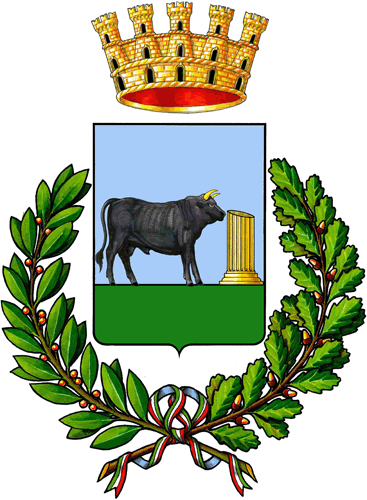 Provincia di LecceTASSA RIFIUTI (TARI) - UTENZE NON DOMESTICHERICHIESTA DI USCITA DAL SERVIZIO PUBBLICO DI RACCOLTA(art. 198 c. 2-bis e art. 238 c. 10 D.Lgs. n. 152/2006, come modificati dal D.Lgs. 116/2020; art. 30 c. 5 DL n. 41/2021 convertito con modificazioni dalla L. n. 69/2021)utenza NON DOMESTICA - Dati  SOCIETA’tel……………….………………………… e-mail ………..……………………….……………………………………………………………Denominazione/Ragione sociale …………………………………………………………………………………………………………..CF / Partita Iva ………………………….....………………………… ID utenza/utente (riportati sulla bolletta TARI) ……………………………. PEC ..……….……………………………………………………….. Sede Legale (solo se diversa dalla sede operativa): Via……………………...……………………………………………………............…… …N……..….... CAP.……….....................Comune……………………………………………...……........………Prov.…….  
Attività Esercitata         Industriale     Artigianale      Commerciale      Di servizio         Non commercialeCATEGORIA (vedi elenco Allegato A): ……………………………………………………………..……………………………………….Codice ATECO………………………………………………………………………	Il sottoscritto:Legale rappresentante: Cognome e nome …………….....………….....…………..................……………………………..Luogo e data di nascita …………………….....………………………………………………………………………………………………Via……………………...……………………………………………………............…… …N……..….... CAP.……….....................Comune……………………………………………...……........………Prov.…….  Considerato che:le utenze non domestiche possono conferire al di fuori del servizio pubblico i propri rifiuti urbani, previa dimostrazione di averli avviati tutti al recupero mediante attestazione rilasciata dal soggetto che effettua l’attività di recupero dei rifiuti stessi;Relativamente alla/e utenza/e di cui ai seguenti datiConsapevole delle sanzioni penali e degli effetti previsti dagli artt. 75 e 76 del DPR 445/2000 per falsità in atti e dichiarazioni mendaci e sotto la propria personale responsabilità, ai fini della gestione dei rifiuti prodotti e dell’applicazione della TARIDICHIARAche i rifiuti urbani prodotti, meglio elencati nella tabella seguente, verranno avviati al recupero mediante i soggetti autorizzati sotto indicati, con i quali è stato stipulato apposito contratto (di durata almeno biennale)di impegnarsi:a trasmettere:a) entro il giorno 10 di ciascun mese, a trasmettere a mezzo PEC al protocollo dell'Ente, tramite il soggetto appositamente individuato per la raccolta ed il trasporto dei rifiuti, indicato nella delega, i dati inerenti i quantitativi dei rifiuti urbani avviati a recupero nel mese precedente. b) entro il 10 gennaio di ciascun anno, ad inviare al Comune le certificazioni rilasciate dagli esercenti degli impianti di selezione, trattamento e recupero dei rifiuti urbani avviati a recupero l'anno precedente, dando specifica evidenza a quelli avviati a riciclo. Le certificazioni devono essere rilasciate da parte dei gestori degli impianti in forma ufficiale e sotto forma di dichiarazione dei legali rappresentanti. Non sono pertanto accettate mail, meri estratti dai sistemi informatici, copie di FIR o altro.di essere consapevole che:o la scelta di conferimento al di fuori del servizio pubblico è vincolante per almeno 2 anni e comporta la perdita del diritto di accedere ai centri di raccolta ed a qualsivoglia raccolta domiciliare e stradale predisposta dal servizio pubblico.il Comune e il Gestore del servizio hanno la facoltà di effettuare controlli ed ispezioni al fine di verificare la coerenza e la correttezza delle rendicontazioni presentate rispetto all’attività svolta ed alle quantità prodotte. Nel caso di comportamenti non corretti o dichiarazioni mendaci, gli stessi saranno sanzionati, salvo più gravi violazioni, attraverso il recupero della TARI dovuta e l’applicazione della disciplina prevista per le dichiarazioni infedeli;Allega alla presente (barrare con una crocetta la casella che precede il documento prodotto)la seguente documentazione comprovante l’esistenza di un accordo contrattuale di almeno 2 anni con il/i soggetto/i debitamente autorizzato/i che effettua l’attività di recupero:Attestazione/i del/dei legale/i rappresentante del/dei seguenti operatore/i privato/i delle modalità di recupero dei rifiuti ad esso/i conferiti:ALTROAutorizzo il trattamento e l'utilizzo dei dati personali, ai sensi del GDPR 679/2016, solo per finalità connesse alle attività istituzionali dell’EnteData ……………………………………………	Firma del dichiarante				___________________________________ indirizzoCat.FoglioPart.SubMQtassatiDestinazione d’usoFrazioneFrazioneDescrizioneDescrizioneEERSoggetto privato incaricato del servizioQuantitativo (Kg/anno)stimatoRifiuti OrganiciRifiuti Organicirifiuti	biodegradabili di cucine e menserifiuti	biodegradabili di cucine e mense200108Rifiuti OrganiciRifiuti Organicirifiuti biodegradabilirifiuti biodegradabili200201Rifiuti OrganiciRifiuti Organicirifiuti dei mercatirifiuti dei mercati200302Carta Cartoneeimballaggi in carta e cartoneimballaggi in carta e cartone150101Carta Cartoneecarta e cartonecarta e cartone200101PlasticaPlasticaimballaggi in plasticaimballaggi in plastica150102PlasticaPlasticaplasticaplastica200139LegnoLegnoimballaggi in legnoimballaggi in legno150103LegnoLegnolegno, diverso da quello di cui alla voce 200137*legno, diverso da quello di cui alla voce 200137*200138MetalloMetalloimballaggi metalliciimballaggi metallici150104MetalloMetallometallometallo200140Imballaggi CompositiImballaggi Compositiimballaggi compositimateriali150105MultimaterialeMultimaterialeimballaggi	in materiali mistiimballaggi	in materiali misti150106VetroVetroimballaggi in vetroimballaggi in vetro150107vetrovetro200102TessileTessileimballaggi in materia tessileimballaggi in materia tessile150109TessileTessileabbigliamentoabbigliamento200110TessileTessileprodotti tessiliprodotti tessili200111TonerTonertoner per stampa esauriti diversi da quelli di cui alla voce 080317*toner per stampa esauriti diversi da quelli di cui alla voce 080317*080318IngombrantiIngombrantirifiuti ingombrantirifiuti ingombranti200307Vernici, Inchiostri, Adesivi ResineEvernici, inchiostri, adesivi e resine diversi da quelli di cui alla voce 200127vernici, inchiostri, adesivi e resine diversi da quelli di cui alla voce 200127200128DetergentiDetergentidetergenti diversi da quelli di cui alla voce 200129*detergenti diversi da quelli di cui alla voce 200129*200130Altri RifiutiAltri Rifiutialtri	rifiuti biodegradabilinon200203   Altro   Altro(specificare)(specificare)Rifiuti Urbani IndifferenziatiRifiuti Urbani Indifferenziatirifiuti indifferenziatiurbani200301